СОВЕТ ДЕПУТАТОВ МУНИЦИПАЛЬНОГО ОБРАЗОВАНИЯУСАДИЩЕНСКОЕ СЕЛЬСКОЕ ПОСЕЛЕНИЕВОЛХОВСКОГО МУНИЦИПАЛЬНОГО РАЙОНАЛЕНИНГРАДСКОЙ ОБЛАСТИЧЕТВЕРТОГО СОЗЫВАРЕШЕНИЕот  16 июня   2023 года  №  18О безвозмездной передаче муниципального имущества из государственной  собственности Ленинградской области в собственность муниципального образования Усадищенское сельское поселение Волховского муниципального района Ленинградской области      В связи с не достижением целей решения Совета депутатов муниципального образования Усадищенское сельское поселение Волховского муниципального района Ленинградской области  от     01.02.2016 г. № 6 «О безвозмездной передаче муниципального имущества из собственности муниципального образования Усадищенское сельское поселение Волховского муниципального района Ленинградской области  в государственную собственность Ленинградской области», отсутствием надежности обеспечения потребителей услугами водоснабжения и водоотведения, наличием  экологически безопасной водной среды, отсутствием осуществления комплексной модернизации водопроводно-канализационного хозяйства, ухудшения энергоэффективности системы водоснабжения и водоотведения, в  соответствии с Постановлением Правительства Российской Федерации  от 13 июня 2006 года № 374 "О перечнях документов, необходимых для принятия решения о передаче имущества из федеральной собственности в собственность субъекта Российской Федерации или муниципальную собственность, из собственности субъекта Российской Федерации в федеральную собственность или муниципальную собственность, из муниципальной собственности в федеральную собственность или собственность субъекта Российской Федерации", совет депутатов МО Усадищенское сельское поселение решил:1. Принять безвозмездно из государственной  собственности Ленинградской области собственности в собственность муниципального образования Усадищенское сельское поселение Волховского муниципального района Ленинградской области имущество, необходимое для реализации полномочий в сфере водоснабжения и водоотведения в соответствии с перечнем, приведенным в приложении № 1 к настоящему решению.2. Администрации муниципального образования Усадищенское сельское поселение Волховского муниципального района Ленинградской области осуществить в установленном законодательством РФ порядке прием государственного имущества Ленинградской области, указанного в пункте 1 настоящего решения, в муниципальную собственность МО Усадищенское сельское поселение Волховского муниципального района Ленинградской области.3. Настоящее решение вступает в силу с  даты его опубликования. 4. Опубликовать настоящее решение в газете «Волховские огни»  и разместить на официальном сайте администрации муниципального образования Усадищенское сельское поселение Волховского муниципального района Ленинградской области. 5. Контроль за исполнением настоящего решения возложить на постоянно действующую комиссию по жилищно-коммунальному хозяйству, строительству и благоустройству.Глава муниципального образования				        Т.Е. Билялова Приложение №1 к Решению Совета депутатовмуниципального образования Усадищенское сельское поселение Волховского муниципального района Ленинградской области
от  16 июня  2023 года  №18 Перечень	
государственного имущества Ленинградской области     сферы водоснабжения и водоотведения, передаваемого безвозмездно в собственность муниципального образования Усадищенское сельское поселение Волховского муниципального района Ленинградской области-------------------------------<*> Заполняется в случае передачи юридических лиц<**> Инвентарный (реестровый) номер имущества или площадь (например, при передаче помещений, зданий), длина (например, при передаче водопровода), идентификационный номер (например, при передаче автомобиля) и т.д.№ п/пПолное наименование организации*Адрес местонахождения организации, ИНН организации*Наименование имуществаАдрес местонахождения имуществаИндивидуализирующие характеристики имущества**1Водопроводная сетьЛенинградская область, Волховский район, д. УсадищеПротяженность Материал- полиэтиленовые трубы2Башня водонапорнаяЛенинградская область, Волховский район, д. Усадище, около д.№ 11 ед.Емкость 15 куб.мВысота Артезианские скважиныЛенинградская область, Волховский район, д. Усадище5 ед.Общая производительность 240куб.мУстановка водоподготовкиЛенинградская область, Волховский район, д. Усадище 1 едКанализационные очистные сооруженияЛенинградская область, Волховский район, д. УсадищеОбщая мощность 400 куб.мМатериал труб- чугун, диаметр Канализационная сетьЛенинградская область, Волховский район, д. УсадищеПротяженность НасоснаяЛенинградская область, Волховский район, д. УсадищеОдноэтажное кирпичное зданиеОбщая площадь 36 кв.мНасос скваженный  Jemix 1,1 кВтЛенинградская область, Волховский район, д. Усадище3ед.Производительность  /час.Высота подъема 75мЭлектрощитЛенинградская область, Волховский район, д. Усадище1едНасос ЭЦВ 6-10-110 (Лив)Ленинградская область, Волховский район, д. Усадище1ед.Производительность  /час. Высота подъема Система водоочистки Zauber Kraft 45/681Ленинградская область, Волховский район, д. Усадище1ед. Производительность  /час.Насос скваженный  АНС -130 (Белеб)Ленинградская область, Волховский район, д. Усадище1 едПроизводительность  /час. Высота подъема Компрессор шестеренчатыйЛенинградская область, Волховский район, д. Усадище1ед. Давление 10 атм.ГазодувкаЛенинградская область, Волховский район, д. Усадище1 ед Оборудование КОСЛенинградская область, Волховский район, д. Усадище1 комплектКолонка водозаборнаяЛенинградская область, Волховский район, п.ст.Мыслино, у д. № 11ед Ручной приводКолонка водозаборнаяЛенинградская область, Волховский район, д.Безово, у д. № 71едЭлектроприводКолонка водозаборнаяЛенинградская область, Волховский район, д.Безово, напротив  д. № 261ед.ЭлектроприводКолонка водозаборнаяЛенинградская область, Волховский район, пос.Зеленец, у  д. № 661едРучной приводКолонка водозаборнаяЛенинградская область, Волховский район, п.ст.Куколь, у д. № 11едВрезка в сетьОбщественный колодецЛенинградская область, Волховский район, д.Куколь, у д. № 251едОбщественный колодецЛенинградская область, Волховский район, д.Конец, у д. № 151едОбщественный колодецЛенинградская область, Волховский район, д.Сорокино, у д. № 11едОбщественный колодецЛенинградская область, Волховский район, д. Дуброво,                                       у д. № 121едОбщественный колодецЛенинградская область, Волховский район, д. Дуброво,                                       у д. № 11едОбщественный колодецЛенинградская область, Волховский район, пос.Зеленец, у д. № 471едОбщественный колодецЛенинградская область, Волховский район, д.Подвязье, у д. № 11едОбщественный колодецЛенинградская область, Волховский район, д.Ручей, у д. № 51едОбщественный колодецЛенинградская область, Волховский район, д.Кроватыни, у д. № 181едОбщественный колодецЛенинградская область, Волховский район, д.Зеленец, у д. № 111едОбщественный колодецЛенинградская область, Волховский район, д.Верховина, у моста1едОбщественный колодецЛенинградская область, Волховский район, д.Верховина, у д. № 441едОбщественный колодецЛенинградская область, Волховский район, д.Охромовщина , у д. № 151едОбщественный колодецЛенинградская область, Волховский район, д.Леоновщина, у д. № 11едОбщественный колодецЛенинградская область, Волховский район, д.Мыслино, у д. № 101едОбщественный колодецЛенинградская область, Волховский район, д.Мыслино, у д. № 301едОбщественный колодецЛенинградская область, Волховский район, д.Мыслино, у д. № 571едОбщественный колодецЛенинградская область, Волховский район, д.Мыслино, у д. № 861едОбщественный колодецЛенинградская область, Волховский район, д.Усадище, у д. № 501едОбщественный колодецЛенинградская область, Волховский район, д.Усадище, у д. № 671едОбщественный колодецЛенинградская область, Волховский район, д.Вячково, у д. № 201едОбщественный колодецЛенинградская область, Волховский район, д.Заднево, у д. № 91ед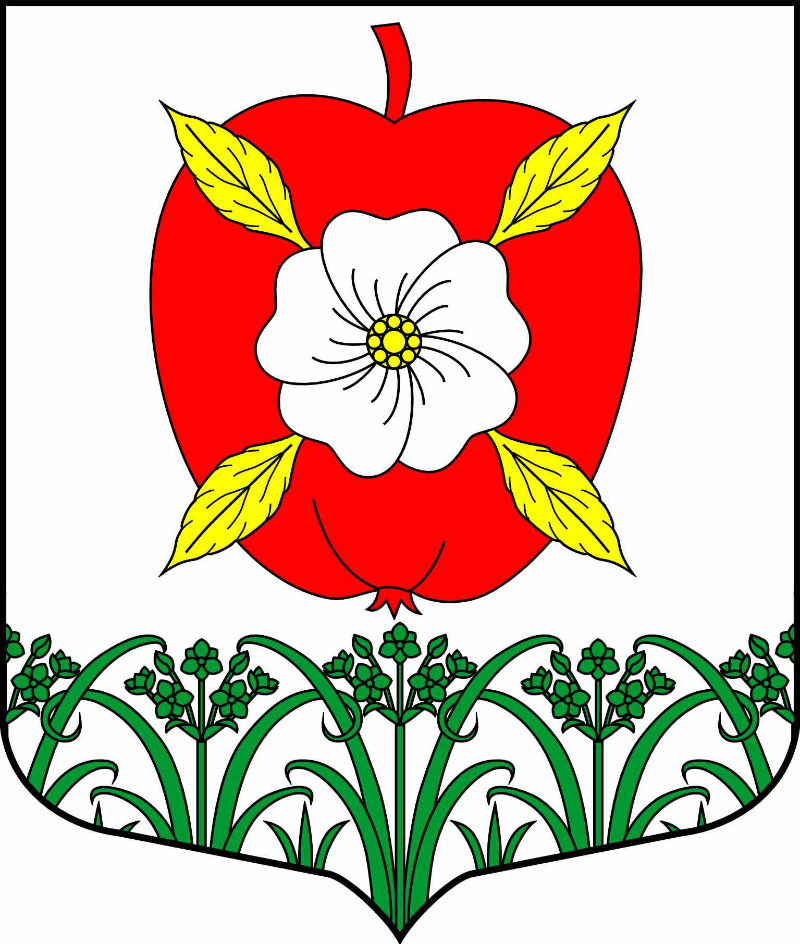 